ИЗБИРАТЕЛЬНАЯ КОМИССИЯ УДМУРТСКОЙ РЕСПУБЛИКИПОСТАНОВЛЕНИЕот 22 ноября 2023 г. N 31.4-7ОБ ОБЩЕСТВЕННОМ СОВЕТЕ ПРИ МОЛОДЕЖНОЙ ИЗБИРАТЕЛЬНОЙ КОМИССИИУДМУРТСКОЙ РЕСПУБЛИКИВ целях обеспечения взаимодействия Молодежной избирательной комиссии Удмуртской Республики с молодежным сообществом, молодежными общественными объединениями и иными организациями Удмуртской Республики, обсуждения и выработки рекомендаций и предложений по вопросам деятельности Молодежной избирательной комиссии Удмуртской Республики Избирательная комиссия Удмуртской Республики постановляет:1. Утвердить Положение об Общественном совете при Молодежной избирательной комиссии Удмуртской Республики (прилагается).2. Разместить настоящее постановление на официальном сайте Избирательной комиссии Удмуртской Республики в информационно-телекоммуникационной сети "Интернет".ПредседательИзбирательной комиссииУдмуртской РеспубликиС.С.ПАЛЬЧИКСекретарьИзбирательной комиссииУдмуртской РеспубликиО.Ю.ПЫРЕГОВУтвержденопостановлениемИзбирательной комиссииУдмуртской Республикиот 22 ноября 2023 г. N 31.4-7ПОЛОЖЕНИЕОБ ОБЩЕСТВЕННОМ СОВЕТЕ ПРИ МОЛОДЕЖНОЙ ИЗБИРАТЕЛЬНОЙ КОМИССИИУДМУРТСКОЙ РЕСПУБЛИКИ1. Общие положения1.1. Общественный совет при Молодежной избирательной комиссии Удмуртской Республики (далее - Общественный совет) является совещательным органом при Молодежной избирательной комиссии Удмуртской Республики (далее - МИК УР).1.2. Общественный совет в своей деятельности руководствуется Конституцией Российской Федерации, федеральными конституционными законами, федеральными законами, иными нормативными правовыми актами Российской Федерации, Конституцией Удмуртской Республики, законами Удмуртской Республики, иными нормативными правовыми актами Удмуртской Республики и настоящим Положением.1.3. Деятельность Общественного совета основывается на принципах добровольности, самоуправления, гласности и законности.1.4. Члены Общественного совета осуществляют свою деятельность на общественных началах.2. Задачи Общественного совета2.1. Основными задачами Общественного совета являются:2.1.1. Обеспечение взаимодействия МИК УР с молодежным сообществом Удмуртской Республики по вопросу реализации избирательных прав и права на участие в референдуме граждан Российской Федерации;2.1.2. Обеспечение участия молодых граждан Российской Федерации, молодежных общественных объединений и иных организаций в обсуждении и выработке рекомендаций и предложений по вопросам деятельности МИК УР;2.1.3. Выдвижение и обсуждение общественных инициатив, связанных с деятельностью МИК УР;2.1.4. Участие в образовательных и просветительских мероприятиях, организатором которых является МИК УР.3. Порядок формирования Общественного совета3.1. Формирование состава Общественного совета осуществляется решением Избирательной комиссии Удмуртской Республики из числа лиц, состоящих в резерве состава МИК УР с их согласия. В состав Общественного совета входят председатель и секретарь МИК УР.Количественный состав Общественного совета определяется Избирательной комиссией Удмуртской Республики при формировании Общественного совета.3.2. Изменения в составе Общественного совета производятся по мере необходимости.3.3. Решение Избирательной комиссии Удмуртской Республики о формировании Общественного совета принимается не позднее 30 дней со дня формирования МИК УР нового состава.3.4. Общественный совет формируется на срок полномочий МИК УР.3.5. Член Общественного совета по решению Избирательной комиссии Удмуртской Республики досрочно исключается из состава Общественного совета в следующих случаях:3.5.1. Подачи им письменного заявления о выходе из состава Общественного совета;3.5.2. Отзыва субъектом выдвижения кандидатуры для назначения в состав МИК УР;3.5.3. Назначения его членом МИК УР;3.5.4. Прекращения гражданства Российской Федерации или приобретения им гражданства (подданства) иностранного государства либо получения вида на жительство или иного документа, подтверждающего право на постоянное проживание на территории иностранного государства;3.5.5. Переезда на постоянное место жительства в другой субъект Российской Федерации или за пределы Российской Федерации;3.5.6. Смерти члена Общественного совета;3.5.7. Признания его недееспособным, ограниченно дееспособным, безвестно отсутствующим или умершим на основании решения суда, вступившего в законную силу;3.5.8. Вступления в законную силу вынесенного в отношении его обвинительного приговора суда;3.5.9. В случае совершения проступка, порочащего деятельность Общественного совета, МИК УР, Избирательной комиссии Удмуртской Республики;3.5.10. Включения в реестр иностранных агентов;3.5.11. По ходатайству МИК УР.4. Организация деятельности Общественного совета4.1. Председатель МИК УР осуществляет общее руководство деятельностью Общественного совета.4.2. Заседания Общественного совета созывает и ведет председатель МИК УР, а в его отсутствие - секретарь МИК УР либо иной член Общественного совета по поручению председателя МИК УР.4.3. Заседания Общественного совета проводятся по мере необходимости, но не реже 1 раза в год. Повестка заседания определяется председателем МИК УР.4.4. Заседание Общественного совета правомочно, если на нем присутствует не менее половины от общего числа его членов.4.5. Решение Общественного совета считается принятым, если за его принятие проголосовало путем открытого голосования большинство из присутствующих членов Общественного совета.4.6. Решения Общественного совета оформляются протоколами заседания Общественного совета и носят рекомендательный характер.4.7. Протокол заседания Общественного совета ведет секретарь МИК УР, подписывает председатель МИК УР либо в его отсутствие председательствующий на заседании Общественного совета.4.8. Члены Общественного совета:4.8.1. Заблаговременно извещаются о заседаниях Общественного совета;4.8.2. Лично участвуют в заседаниях Общественного совета;4.8.3. Вправе участвовать в мероприятиях, проводимых МИК УР;4.8.4. Высказывают свое мнение по существу обсуждаемых вопросов, замечания и предложения по проектам принимаемых решений.4.9. На заседании Общественного совета могут присутствовать члены комиссии и сотрудники аппарата Центральной избирательной комиссии Российской Федерации, Избирательной комиссии Удмуртской Республики.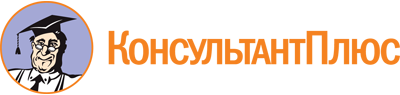 Постановление ИК УР от 22.11.2023 N 31.4-7
"Об Общественном совете при Молодежной избирательной комиссии Удмуртской Республики"
(вместе с "Положением об Общественном совете при Молодежной избирательной комиссии Удмуртской Республики")Документ предоставлен КонсультантПлюс

www.consultant.ru

Дата сохранения: 08.06.2024
 